DNEVNI REDPrethodna suglasnost u vezi sa zasnivanjem radnog odnosa za radno mjesto učitelj engleskog jezika temeljem raspisanog natječaja na određeno puno radno vrijeme do povratka odsutne djelatnice M.D. na rad.  PRIMORSKO-GORANSKA ŽUPANIJA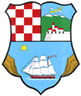 Osnovna škola “Jelenje-Dražice”, 51218 Dražice, Školska 53                   Zaključak s 58. sjednice Školskog odboraAd 1. ZaključakDaje se prethodna suglasnost Školskog odbora, v.d. ravnateljice za zasnivanje radnog odnosa temeljem objavljenog natječaja sa S.M., mag.educ., za obavljanje poslova učiteljice engleskog jezika na određeno puno radno vrijeme do povratka odsutne radnice M.D. na rad. 